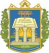 Universidade Federal do Oeste do Pará – UFOPA Pro-Reitoria de Gestão de Pessoas – PROGEP Diretoria de Saúde e Qualidade de Vida – DSQV Telefone: (93) 2101-6535 E-mail: sqv.ufopa@gmail.com REQUERIMENTO PARA MIGRAÇÃO DO PLANO DE SAÚDE GEAPSenhor Diretor de Saúde e Qualidade de Vida da Universidade Federal do Oeste do Pará: Assunto: Solicitação de Migração do Plano de Saúde GEAP Eu, _____________________________________, servidor desta Universidade, ocupante do  cargo de ______________________________, SIAPE: __________. Venho  respeitosamente, requerer a VSa. a migração do Plano de Saúde GEAP conforme formulário em anexo.	 Nestes Termos Pede deferimento, ∙ Anexar formulário padrão de migração.Santarém, ____ de ____________ de 20__. _________________________________ (Assinatura do Requerente)